Promocja organiczna i płatna instytucji na Facebooku z praktycznymi ćwiczeniami - warsztaty online20-21-22-23 kwietnia 2021 r., godz. 10.00 – 13.00Szkolenie online jest w pełni interaktywne, to nowe rozwiązanie, które idealnie sprawdzi się w obecnej sytuacji epidemicznej. Bez wychodzenia z domu możesz skorzystać ze specjalistycznej wiedzy naszych trenerów. Nie ma potrzeby podróżowania i gromadzenia się w większych grupach. Szkolenia online posiadają wszystkie atuty szkoleń stacjonarnych, bez konieczności dojazdu do sal szkoleniowych.Profil uczestnika:Szkolenie zalecamy osobom początkującym w działaniach na Facebooku oraz osobom, które chcą nabytą wiedzę spokojnie przećwiczyć podczas warsztatów, pod opieką trenerki. Wiedza nabywana i wdrażana w spokojnym tempie.Korzyści ze szkolenia: Umiejętność efektywnego poruszania się po Facebooku, tworzenia postów, relacji, wydarzeń, live, czyli transmisji na żywo od podstaw. Nauka tworzenia przyciągających uwagę grafik do postów, tworzenie różnych rodzajów i form postów. Poznanie możliwości tworzenia reklam w Managerze Reklam dla Facebooku - podstawy. Cele szkolenia: Zapoznanie uczestników z obsługą funkcjonalności organicznych na Facebooku w zakresie fanpage przy korzystaniu z dostępnych narzędzi. Przekazanie uczestnikom wiedzy dotyczącej promocji płatnej. Uczestnicy stworzą pierwszą prostą reklamę w Managerze Reklam.Program warsztatów:Część 1 – Facebook:  fanpage, Canva.com (3 godziny)Podczas warsztatów:zrobię wprowadzenie do Facebooka, pokażę kilka danych i ogólną wizja platformy,każdy uczestnik utworzy fanpage do wykorzystania podczas szkolenia (warunkiem jest posiadanie profilu osobistego na FB),przekażę wiedzę na temat ważnych elementów fanpage’a (omówimy zdjęcie w tle, zdjęcie profilowe, ustawienia, nazwa użytkownika, CTA, informacje) oraz zasady jakimi dziś kieruje  się Facebook – wszyscy uzupełniają swoje fanpage lub pracują na stworzonych do szkolenia,nauczymy się robić grafiki z szablonów przy pomocy prostego program Canva i zrobimy praktyczne ćwiczenia – przygotujemy grafiki do postów, które stworzymy na fanpage’u razem (grafika do zdjęcia w tle, do cyklu, do pokazu slajdów, do wydarzenia, do posta poziomego),utworzymy razem posty (różne – zwykły ze zdjęciami, link post,  z filmem, karuzela, pokaz slajdów, z animacją),nauczymy się planować posty w Creator Studio – wprowadzenie.Część 2 – Facebook: tworzenie i planowanie postów, przegląd fanpage’y (3 godziny)Podczas warsztatów:omówimy cechy angażującego posta i znaczenie relacji (24h), utworzymy relację z grafiką lub samym tekstem, dodamy przycisk CTA, uruchomimy archiwum relacji w Creator Studio,nauczymy się obsługiwać Bibliotekę treści w Creator Studio, obejrzymy i omówimy inspiracje postów, przejrzymy przykładowe fanpage’e uczestników – omówienie oraz wymiana uwag między uczestnikami (wymiana doświadczeń),wspólnie spróbujemy stworzyć bazę rodzajów z postów, które działają u uczestników szkolenia (informacja oficjalna, news dla mieszkańców/odbiorców, infografika – podsumowanie kwartału itd.).Część 3 – Facebook: Messenger Rooms, live, wydarzenia, grupy (3 godziny)Podczas warsztatów:pokażę i omówię jak wykorzystać pokój spotkania online w Messenger Rooms,zobaczymy jak zrobić live oraz omówimy sobie sposoby jego wykorzystania – pomysły również od uczestników (wymiana doświadczeń), omówimy wydarzenia na FB tworzone dla eventów stacjonarnych czy online,omówimy sobie potencjał drzemiący w grupach, omówimy ich rodzaje i czym się różnią, pokażę jak założyć grupę i jak ją uzupełnić na samym początku. Omówimy też ważność nadanej jej nazwy oraz zaangażowania fanów do jej stworzenia. Przejrzymy kilka przykładowych grup,podsumuję całość działań organicznych na FB + pytania od uczestników.Część 4 –Facebook: promocja płatna, podstawy reklamy w Managerze Reklam (3 godziny)Podczas warsztatów:omówię jakich zasad trzeba przestrzegać przy tworzeniu reklam na Facebooku – najważniejsze regulaminowe kwestie,jakie cele można zrealizować za pomocą Managera Reklam - czemu służą i jak je dobrać                   i wykorzystać do naszych potrzeb: omówienie poszczególnych celów reklamowych,przedstawienie ich przeznaczenia do konkretnych potrzeb,omówienie efektów, których możemy się spodziewać po każdym z nich,od czego zacząć?jak targetować reklamy: geolokalizacja, wiek, płeć, język, zainteresowania, dane demograficzne, zachowania,podobne grupy odbiorców.jak dobrać umiejscowienie dla reklam  – automatyczne czy ręczne?czy tworzyć reklamę, która będzie jednocześnie w wielu umiejscowieniach?jak wybrać budżet między dziennym a całkowitym? jak stworzyć ciekawe copy i grafikę/zdjęcie do reklamy na Facebooku? na jakie wskaźniki zwracamy uwagę przy konkretnych celach, podstawy analityki,pytania od uczestników i zamknięcie szkolenia.Trenerka: Warsztat poprowadzi Beata Tomaszek, absolwentka Międzynarodowej Wyższej Szkoły Nauk Politycznych przy Uniwersytecie Śląskim oraz podyplomowej Szkoły Marketingu              i Zarządzania. Specjalistka ds. marketingu, promocji i reklamy                z wieloletnim doświadczeniem w międzynarodowych korporacjach, trenerka, konsultant marketingowo-biznesowy młodych biznesów oraz mikro i małych firm. Doradza w zakresie marketingu online, w tym mediów społecznościowych i spójności komunikacji w różnych kanałach. Przygotowuje strategie +marketingowe online, prowadzi warsztaty dla firm i instytucji państwowych z zakresu funkcjonalności Facebooka oraz narzędzi do promocji online. Pisze artykuły, teksty na strony www. Prelegentka                  na wydarzeniach dla przedsiębiorców. Pasjonuje się rozwojem osobistym i prowadzi bloga                      dla przedsiębiorczych kobiet. (www.tyibiznes.com.pl). Moderuje grupę dla kobiet przedsiębiorczych               na FB: Wspieramy się w rozwoju i w biznesie i kilka grup lokalnych.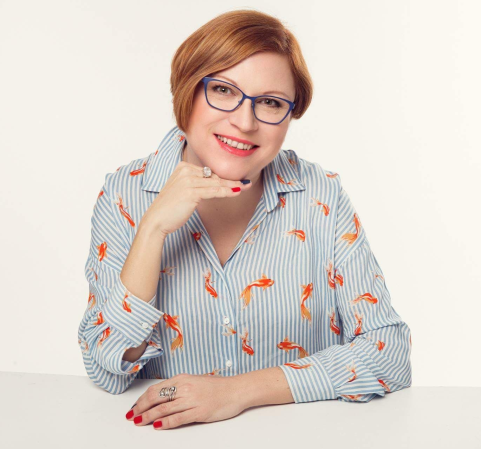 Warunki organizacyjne:Cena: 877 zł zw. VAT*/osoba *jeśli szkolenie jest finansowane, co najmniej w 70% ze środków publicznych, podlega zwolnieniu z podatku VAT.Płatność:Na podstawie faktury z 7-dniowym terminem płatności. Faktura będzie wysłana na adres e-mail uczestnika po szkoleniu.Cena zawiera: Uczestnictwo w czterech dniach warsztatów (w sumie 12 godzin zegarowych), materiały szkoleniowe oraz certyfikat nadesłane na adres e-mail uczestnika. Jak się zgłosić?Wypełnij formularz zgłoszenia i oświadczenie zw. VAT (2 ostatnie strony niniejszej oferty). Pamiętaj o podpisie i pieczątkach. Zeskanuj i wyślij na anna@szkolimynajlepiej.plDostaniesz e-mail zwrotny o wpisaniu na listę uczestników.3 dni przed terminem szkolenia dostaniesz e-mail z oficjalnym potwierdzeniem szkolenia oraz linkiem do szkolenia.Wystarczy, że na 30 minut przed szkoleniem klikniesz w link i znajdziesz się w naszej wirtualnej sali szkoleniowej. Będziemy tam na Ciebie czekać i w razie potrzeby służymy pomocą w kwestiach technicznych.Czego potrzebujesz?Komputera ze stabilnym podłączeniem do internetu.Przeglądarki internetowej (Chrome, Safari, Firefox, Opera lub Edge).Mikrofonu i słuchawek lub głośników.Jak to wygląda?Szkolenie online w dowolnym dla Ciebie miejscu, możesz je odbyć w domu lub w swoim biurze.Podczas szkolenia będziesz widzieć zarówno trenera, jego prezentację, pulpit oraz tablicę multimedialną.Będziesz miał możliwość zadawania pytań trenerowi bezpośrednio przez mikrofon lub poprzez wbudowany mechanizm czatu.Jeśli masz kamerę, będziemy mogli Ciebie zobaczyć, ale nie jest to wymagane.W trakcie szkolenia trener będzie uwzględniał czas na przerwę.Po szkoleniu dostaniesz od nas e-mailem materiały szkoleniowe (prezentację) i certyfikat oraz fakturę w formacie PDF.Rekomendacje uczestników poprzednich edycji: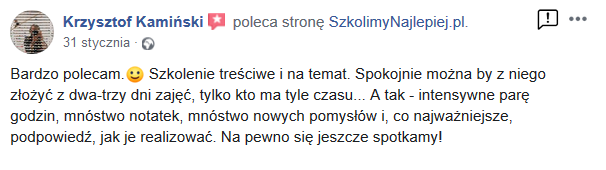 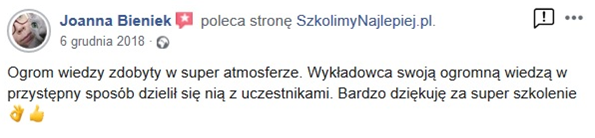 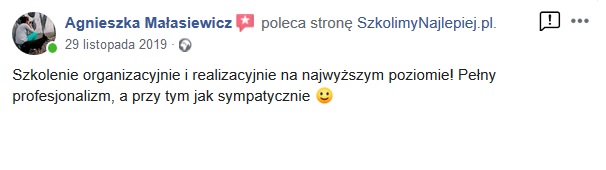 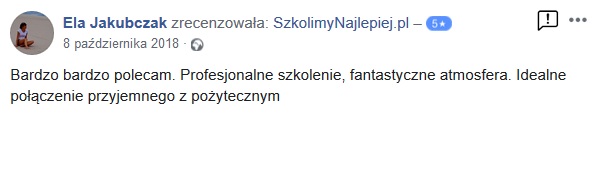 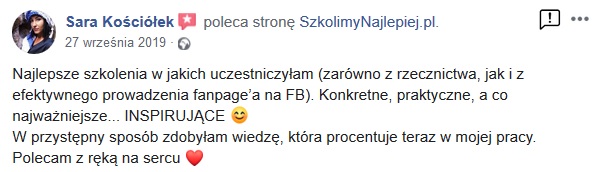 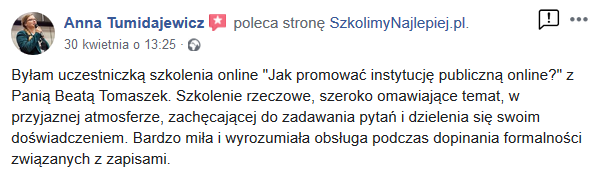 OŚWIADCZENIEOświadczamy, że nabyta od Go 2 win Anna Niedziółka, z siedzibą w Warszawie, przy ul. Janinówka 11/50, NIP: 5371946381, usługa szkoleniowa: „Promocja organiczna i płatna instytucji                      na Facebooku z praktycznymi ćwiczeniami - warsztaty online”, która odbędzie się w dniach 20-21-22-23 kwietnia 2021 r., mająca charakter usługi kształcenia zawodowego/przekwalifikowania zawodowego, jest finansowana ze środków publicznych:
a) w całości, zgodnie z treścią art. 43 ust. 1 pkt 29 lit. c ustawy o podatku od towarów i usług z dnia 11.03.2004 r. (Dz. U. z 2011 r. nr 177, poz. 1054 z późniejszymi zmianami)*lub
b) w co najmniej 70%, zgodnie z treścią § 3 ust. 1 pkt 14 rozporządzenia Ministra Finansów z dnia 20.12.2013 r. w sprawie zwolnień od podatku od towarów i usług oraz warunków stosowania tych zwolnień (tekst jednolity Dz. U. z 2018 r. poz. 701)**Prosimy zaznaczyć właściwą opcję a) lub b)Miejsce, data							Pieczątka i podpis…………………………………………….				……….…………………………………………….FORMULARZ ZGŁOSZENIAPromocja organiczna i płatna instytucji na Facebooku z praktycznymi ćwiczeniami - warsztaty online20-21-22-23 kwietnia godz. 10.00 – 13.00DANE DO FAKTURY VAT:Nabywca: ………………………………………………………………………………………………………………………………………………………………..Adres: ………………………………………………………………………………………………………………..…NIP: …………………………………………Odbiorca: ………………………………………………………………………………………………………………………………………………………………..Adres: ………………………………………………………………………………………………………………..…………………………………………………..DANE UCZESTNIKÓW:Imię i nazwisko: …………………………………………………………………… stanowisko: ………………………………………………………e-mail uczestnika: ……………………………………………………………………….. nr telefonu: ………………………………………………………Imię i nazwisko: …………………………………………………………………… stanowisko: ………………………………………………………e-mail uczestnika: ……………………………………………………………………….. nr telefonu: ………………………………………………………WARUNKI UCZESTNICTWA: Cena obejmuje: uczestnictwo w szkoleniu, materiały szkoleniowe i certyfikat w formacie .pdf nadesłane e-mailem do uczestnika.Niniejszy formularz ma formę umowy zawartej między Zgłaszającym a Go 2 win (organizator). Na 3 dni przed terminem szkolenia, organizator wyśle na podany przez uczestnika e-mail, potwierdzenie szkolenia wraz z linkiem do szkolenia.W przypadku rezygnacji w czasie krótszym niż 7 dni przed szkoleniem pobierane jest 100% opłaty, bez względu na termin nadesłania formularza zgłoszeniowego. Zamiast zgłoszonej osoby w szkoleniu może wziąć udział inny pracownik urzędu/instytucji. Nieobecność                    na szkoleniu nie zwalnia z dokonania opłaty.W przypadku, gdy wykładowca z przyczyn losowych nie będzie mógł przeprowadzić zajęć w podanym terminie, Go 2 win (organizator) zastrzega sobie prawo zmiany terminu zajęć. Uczestnicy szkolenia wskazani przez osobę zgłaszającą zostaną niezwłocznie poinformowani o tym fakcie.Go 2 win wystawi fakturę za szkolenie i wyślę ją e-mailem do uczestnika po szkoleniu. Płatność nastąpi po otrzymaniu faktury,                   w terminie 7 dni od zakończenia szkolenia.Zgadzam się na przetwarzanie danych zamieszczonych w niniejszym formularzu zgłoszeniowym, w celu aktywnego udziału                      w szkoleniu, zgodnie z ustawą o ochronie danych osobowych z dnia 10 maja 2018 r. (Dz.U. z 2018 r. poz. 1000) oraz na otrzymywanie              od Go 2 win Anna Niedziółka, drogą elektroniczną na wskazane powyżej adresy e-mail, zgodnie z ustawą z dnia 18 lipca 2002 r.                         o świadczeniu usług drogą elektroniczną (Dz.U. z 2018 r. poz. 650 z poźn. zm), informacji organizacyjnych dotyczących tego szkolenia, niezbędnych do jego przeprowadzenia.Jestem świadomy/świadoma prawa do poprawiania, zmieniania i aktualizowania swoich danych, zgodnie z Rozporządzeniem Parlamentu Europejskiego i Rady (UE) 2016/679 z dnia 27 kwietnia 2016 r. w sprawie ochrony osób fizycznych w związku                                    z przetwarzaniem danych osobowych i swobodnego przepływu takich danych oraz uchylenia dyrektywy 95/46/WE (dalej zwane "RODO") oraz zapoznałem/zapoznałam się z klauzulą informacyjną umieszczoną na stronie http://www.szkolimynajlepiej.pl/klauzula-informacyjna/Proszę o wystawienie faktury na kwotę 877 zł zw. VAT/osoba	Oświadczamy, że akceptujemy warunki uczestnictwa w szkoleniu oraz zobowiązujemy się do zapłaty. _________________________________podpis i pieczątka